CURRICULUM VITAE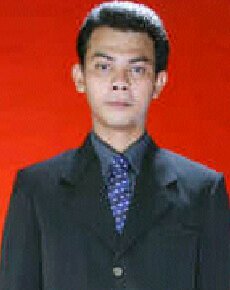 DATA PRIBADINama				: Chaerul AzharTempat / tanggal lahir		: Tangerang / 29 Mei 1977Jenis kelamin			: Laki - lakiStatus pernikahan		: Belum menikahKewarganegaraan		: IndonesiaAgama				: IslamAlamat				: Jl. Kalibaru Timur I No.232 Rt.10 Rw.06				  Kel. Bungur  Kec. Senen  Jak – Pus 10460Telepon			: 081213135665Email				: azhar_abuy@yahoo.comLATAR BELAKANG PENDIDIKANTahun 2005 	Lulus Program S1 STIE (Sekolah Tinggi Ilmu Ekonomi) YPKP BandungTahun 1995 	Lulus SMAN 1 Pandeglang ( Banten )Tahun 1992 	Lulus SMPN 1 Pandeglang ( Banten )Tahun 1989 	Lulus SDN 4 Pandeglang ( Banten )PENGALAMAN KERJATahun 2002 – 2006 	Sebagai SUPERVISOR di salah satu Perusahaan bidang sarana olahragaTahun 2006 – 2008 	Sebagai ADM di CV. Putra Karya Bersaudara bidang KontraktorTahun 2009 – 2012 	Sebagai Tenaga Profesional dalam pengadaan Pengrekrutan CPNS DaerahTahun 2012 – 2014 	Sebagai LOGISTIK di CV. Aur Sekernan bidang KontraktorTahun 2015 – 2015 	Sebagai Account Excecutive di PT. Millennium Penata Fetures bidang Keuangan / InvestasiCurriculum Vitae ini saya buat atas dasar yang sebenar – benarnya. Hormat sayaChaerul Azhar